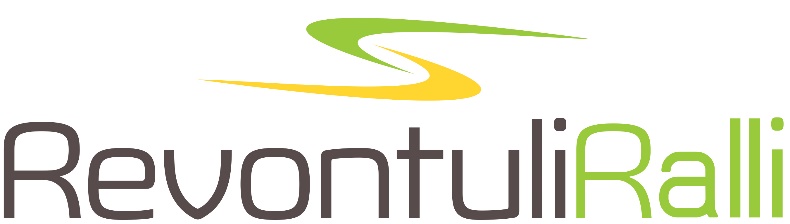 02.02.2019ENNAKKOTUTUSTUMISLOMAKE				Kilpailijanumero:__________Kilpailijoiden nimi ja puhelinnumero	1-ohjaaja:_________________________________________	puh:______________________________________________	2-ohjaaja:__________________________________________	puh:______________________________________________Tutustumisauton tiedot	Merkki ja malli:_____________________________________	rek. n:ro:__________________________________________	väri:______________________________________________	Allekirjoitus:_______________________________________